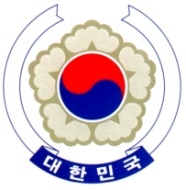 PERMANENT MISSION OF THE REPUBLIC OF KOREAGENEVAUniversal Periodic Review(3rd Cycle) – Turkmenistan	<Check against delivery>Geneva, 7 May 2018Statement of the Republic of KoreaThank you, Mr. President,The Republic of Korea extends its warm welcome to the Turkmen delegation, and expresses its thanks on its detailed report on how it has followed through the recommendations provided in the previous UPR cycle.Our delegation appreciates how the Turkmen government is increasing its efforts in promoting and protecting human rights. It has formulated a national action plan for human rights, and strengthened human rights protections in the new constitution adopted in 2016. Additionally, it is cooperating actively with the human rights treaty bodies to which it is a party, as recommended by our delegation and others during the previous UPR cycles.Our delegation would like to provide the following recommendations to Turkmenistan to assist its efforts to promote and protect human rights:To ratify the Rome Statute of the International Criminal Court;To take measures to fully realize freedom of expression, including on the internet and social media;To abolish gender stereotypes and gender-based discrimination in its Labor Code.We hope these recommendations contribute to Turkmenistan’s efforts to promote and protect human rights.Thank you, Mr. President. /END/